	ATTESTATION DE CONFORMITÉ DES TRAVAUX et de la surveillance des travaux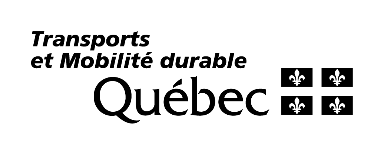 J’atteste, par la présente, que les travaux ont été réalisés selon les exigences contractuelles (plans et devis) liant l’entrepreneur au ministère des Transports et de la Mobilité durable. Toute dérogation a fait l’objet au préalable d’une entente avec le Ministère et figure dans un avenant ou dans les plans de statut « Tel que construit ».J’atteste également que la surveillance a été réalisée conformément au mandat de surveillance du dossier mentionné précédemment. Direction générale territoriale :Direction générale territoriale :Chargé d’activités responsable de la surveillance du Ministère :Chargé d’activités responsable de la surveillance du Ministère :Surveillant : Ministère MinistèreEntreprise :Représentant technique : Ministère MinistèreEntreprise :Représentant de l’assurance de la qualité : Ministère MinistèreEntreprise :ProjetProjetProjetProjetProjetDossier :Municipalité :MRC :Route/ Tronçon/ SectionNature des travaux :      Nature des travaux :      Numéro de structure :P-      Nature des travaux :      Nature des travaux :      Voie supérieure :Nature des travaux :      Nature des travaux :      Obstacle :      Obstacle :      Nom du surveillantSignature du surveillantSigné àDate